This information is from the site:http://www.therealpresence.org/states/maryland.htmThe information has not been verified.Eucharistic Adoration in the State of MarylandLearn what it takes to become a PEA parish and pray to the Holy Spirit to guide your parish to become one. Use the Real Presence Eucharistic Education and Adoration Association PEA Manual as a guide to put a PEA chapel in your parish. Due to the possibility that a site has been closed or merged with another parish, please confirm that the information for a particular Eucharistic Adoration site is still valid by contacting the parish directly, either by phone or by checking online via searching the web. Abingdon, MD410-676-5119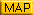 St. Francis de Sales
1450 Abingdon Rd
Abingdon, MD 210091st Fri 9:30am - 11am

Updated: 2018-11-041st Fri 9:30am - 11am

Updated: 2018-11-04Annapolis, MD410-974-4366St. Andrew by the Bay
701 College Pkwy
Annapolis, MD 21409Thu 9:30am - Noon

Updated: 2018-11-04Thu 9:30am - Noon

Updated: 2018-11-04Annapolis, MD410-990-4100St. Mary
109 Duke of Gloucester St
Annapolis, MD 21401Perpetual

Updated: 2018-11-04Perpetual

Updated: 2018-11-04Avenue, MD301-769-3332Holy Angels
21340 Colton Point Rd
Avenue, MD 20609Last Tue 7:30pm - 8pm

Updated: 2018-02-24Last Tue 7:30pm - 8pm

Updated: 2018-02-24Baltimore, MD410-727-3565Basica of the National Shrine
of the Assumption of the
Blessed Virgin Mary
409 Cathedral St
Baltimore, MD 212012nd and 4th Thu 7:30pm - 9pm

Updated: 2018-11-042nd and 4th Thu 7:30pm - 9pm

Updated: 2018-11-04Baltimore, MD410-732-3960Holy Rosary
408 S Chester St
Baltimore, MD 21231Fri 3:30pm - 7pm

Updated: 2018-11-08Fri 3:30pm - 7pm

Updated: 2018-11-08Baltimore, MD410-464-4000Mary Our Queen
5200 N Charles St
Baltimore, MD 212101st Fri 8:45am - 5:15pm (October - May)

Updated: 2018-11-041st Fri 8:45am - 5:15pm (October - May)

Updated: 2018-11-04Baltimore, MD410-242-0131Our Lady of Victory
4414 Wilkens Ave
Baltimore, MD 21229Thu Fri 4pm - 7pm (Chapel)

Updated: 2018-11-04Thu Fri 4pm - 7pm (Chapel)

Updated: 2018-11-04Baltimore, MD410-342-4336Sacred Heart of Jesus
600 S Conkling St
Baltimore, MD 21224Sat 8:30am - 4:30pm

Updated: 2018-11-04Sat 8:30am - 4:30pm

Updated: 2018-11-04Baltimore, MD410-744-2900St. Agnes
5422 Old Frederick Rd
Baltimore, MD 21229Tue 7:30am - 6:45pm
Sat 7am - 7:45am
1st Fri 9:30am - 7pm

Updated: 2018-11-04Tue 7:30am - 6:45pm
Sat 7am - 7:45am
1st Fri 9:30am - 7pm

Updated: 2018-11-04Baltimore, MD410-947-4988St. Benedict
2612 Wilkens Ave
Baltimore, MD 21223Wed 8am - 6pm

Updated: 2018-11-04Wed 8am - 6pm

Updated: 2018-11-04Baltimore, MD410-675-8260St. Elizabeth of Hungary
2638 E Baltimore St
Baltimore, MD 212243rd Thu 6:30pm - 7:30pm

Updated: 2018-11-043rd Thu 6:30pm - 7:30pm

Updated: 2018-11-04Baltimore, MD410-661-4888St. Isaac Jogues
9215 Old Hartford Rd
Baltimore, MD 21234Tue 9:30am - 4pm
1st Fri 9:30am - Noon

Updated: 2018-11-04Tue 9:30am - 4pm
1st Fri 9:30am - Noon

Updated: 2018-11-04Baltimore, MD410-256-1630St. Joseph
8420 Belair Rd
Baltimore, MD 21236Mon 8am - 7pm

Updated: 2018-11-04Mon 8am - 7pm

Updated: 2018-11-04Baltimore, MD410-685-6026St. Jude Shrine
308 N Paca St
Baltimore, MD 21201Wed Noon - 6pm

Updated: 2018-11-04Wed Noon - 6pm

Updated: 2018-11-04Baltimore, MD410-477-5200St. Luke
7517 North Point Rd
Baltimore, MD 212191st Fri 9:30am - 4pm

Updated: 2018-06-201st Fri 9:30am - 4pm

Updated: 2018-06-20Baltimore, MD410-435-5900St. Mary of the Assumption
5502 York Rd
Baltimore, MD 212121st Sat 11am - Noon

Updated: 2018-11-081st Sat 11am - Noon

Updated: 2018-11-08Baltimore, MD410-235-2294SS. Philip and James University Parish
2801 N Charles St
Baltimore, MD 21218Wed 7pm - 8pm

Updated: 2018-11-04Wed 7pm - 8pm

Updated: 2018-11-04Baltimore, MD410-675-7304St. Wenceslaus
2111 Ashland Ave
Baltimore, MD 212051st Fri 8:30am - 9:30am

Updated: 2018-11-041st Fri 8:30am - 9:30am

Updated: 2018-11-04Baltimore, MD410-685-6090Shrine of St. Alphonsus Liguori
114 W Saratoga St
Baltimore, MD 21201Sat 7:45am - 8:45am

Updated: 2018-11-04Sat 7:45am - 8:45am

Updated: 2018-11-04Baltimore, MD410-483-1700Shrine of the Little Flower
2854 Brenden Ave
Baltimore, MD 212131st Fri 8:30am - 10am

Updated: 2018-11-041st Fri 8:30am - 10am

Updated: 2018-11-04Barnesville, MD301-972-8660St. Mary
18230 Barnesville Rd
Barnesville, MD 208381st Fri 9:30am - Noon

Updated: 2018-02-251st Fri 9:30am - Noon

Updated: 2018-02-25Bel Air, MD410-838-6969St. Margaret of Scotland
141 Hickory Ave
Bel Air, MD 21014Mon 9am - 7pm

Updated: 2018-11-04Mon 9am - 7pm

Updated: 2018-11-04Beltsville, MD301-937-7183St. Joseph
11007 Montgomery Rd
Beltsville, MD 207051st Fri 8:30am - Noon
1st Fri 7pm - 9pm

Updated: 2018-02-251st Fri 8:30am - Noon
1st Fri 7pm - 9pm

Updated: 2018-02-25Berlin, MD410-208-2956St. John Neumann
11211 Beauchamp Ave
Berlin, MD 21811Fri 8:30am - 9:30am

Updated: 2018-02-24Fri 8:30am - 9:30am

Updated: 2018-02-24Bethesda, MD301-320-4538Church of the Little Flower
5607 Massachusetts Ave
Bethesda, MD 208161st Fri 1pm - 2:30pm (Sept - June)

Updated: 2018-02-241st Fri 1pm - 2:30pm (Sept - June)

Updated: 2018-02-24Bethesda, MD301-654-1287Our Lady of Lourdes
7500 Pearl St
Bethesda, MD 20814Fri 12:30pm - 3pm

Updated: 2018-02-24Fri 12:30pm - 3pm

Updated: 2018-02-24Bethesda, MD301-229-7933St. Bartholomew
6900 River Rd
Bethesda, MD 20817Mon - Sat 7:30am - 8am

Updated: 2018-02-25Mon - Sat 7:30am - 8am

Updated: 2018-02-25Bethesda, MD301-530-1550St. Jane Frances de Chantal
9701 Old Georgetown Rd
Bethesda, MD 208141st Fri 8:30am - 10:45am

Updated: 2018-02-251st Fri 8:30am - 10:45am

Updated: 2018-02-25Bowie, MD301-262-2227Ascension
12700 Lanham Severn Rd
Bowie, MD 20720Perpetual

Updated: 2018-02-24Perpetual

Updated: 2018-02-24Bowie, MD301-262-0704Sacred Heart
16501 Annapolis Rd
Bowie, MD 207151st Fri 8:30am - 9:30am

Updated: 2018-02-241st Fri 8:30am - 9:30am

Updated: 2018-02-24Bowie, MD301-262-2141St. Pius X
14720 Annapolis Rd
Bowie, MD 20715Thu 9:30am - 7pm

Updated: 2018-02-25Thu 9:30am - 7pm

Updated: 2018-02-25Bryantown, MD301-870-2220St. Mary
13715 Notre Dame Place
Bryantown, MD 206171st Fri 10am - 8pm

Updated: 2018-02-251st Fri 10am - 8pm

Updated: 2018-02-25Burtonsville, MD301-236-5200Resurrection
3315 Greencastle Rd
Burtonsville, MD 208661st Fri 9:30am - 8:30pm

Updated: 2018-02-241st Fri 9:30am - 8:30pm

Updated: 2018-02-24Chaptico, MD301-884-2502Our Lady of the Wayside
27575 Chaptico Rd
Chaptico, MD 20621Mon 5:30pm - 6:30pm

Updated: 2018-02-24Mon 5:30pm - 6:30pm

Updated: 2018-02-24Chester, MD410-643-6220St. Christopher
1861 Harbor Dr
Chester, MD 21619Wed 6pm - 8pm
(When CCD is in session)

Updated: 2018-02-24Wed 6pm - 8pm
(When CCD is in session)

Updated: 2018-02-24Cheverly, MD301-773-9300St. Ambrose
3107 63rd Ave
Cheverly, MD 207851st Fri 9am - 7:15pm

Updated: 2018-11-041st Fri 9am - 7:15pm

Updated: 2018-11-04Chillum, MD301-559-3636St. John Baptist de la Salle
5706 Sargent Rd
Chillum, MD 20782Mon - Fri 7:30am - 10pm
(Sept - May)

Updated: 2018-02-25Mon - Fri 7:30am - 10pm
(Sept - May)

Updated: 2018-02-25Clarksville, MD410-531-6040St. Louis
12500 Clarksville Pike
Clarksville, MD 21029Sun 7:30am - 10pm (Chapel)

Updated: 2018-11-04Sun 7:30am - 10pm (Chapel)

Updated: 2018-11-04Clinton, MD301-868-1070St. John the Evangelist
8908 Old Branch Ave
Clinton, MD 20735Mon 9am - Noon
Thu before 1st Fri 9am - Noon
3rd Fri 3pm - 4pm

Updated: 2018-02-25Mon 9am - Noon
Thu before 1st Fri 9am - Noon
3rd Fri 3pm - 4pm

Updated: 2018-02-25Clinton, MD301-292-0527St. Mary
13401 Piscataway Rd
Clinton, MD 20735Tue Wed 8:30am - 9pm
Thu 8:30am - 8pm

Updated: 2018-02-25Tue Wed 8:30am - 9pm
Thu 8:30am - 8pm

Updated: 2018-02-25Crofton, MD410-721-5770St. Elizabeth Ann Seton
1800 Seton Dr
Crofton, MD 21114Tue 9:30am - 7pm

Updated: 2018-11-04Tue 9:30am - 7pm

Updated: 2018-11-04Cumberland, MD301-777-3131Shrine of SS. Peter and Paul
Our Lady of the Mountains Parish
125 Fayette St
Cumberland, MD 21502Wed 8am - Noon

Updated: 2018-11-04Wed 8am - Noon

Updated: 2018-11-04Curtis Bay, MD410-355-8122St. Athanasius
4708 Prudence St
Curtis Bay, MD 212261st Fri 8:30am - 9:30am (Chapel)

Updated: 2018-11-081st Fri 8:30am - 9:30am (Chapel)

Updated: 2018-11-08Damascus, MD301-253-2027St. Paul
9240 Damascus Rd
Damascus, MD 208721st Wed 10am - 10:30am

Updated: 2018-02-251st Wed 10am - 10:30am

Updated: 2018-02-25Davidsonville, MD410-269-0586Holy Family
826 W Central Ave
Davidsonville, MD 21035Perpetual
Mon - Thu 8:30am - 4:30pm (open to public)
Fri 8:30am - Noon (open to public)

Updated: 2018-11-04Perpetual
Mon - Thu 8:30am - 4:30pm (open to public)
Fri 8:30am - Noon (open to public)

Updated: 2018-11-04Derwood, MD301-840-1407St. Francis of Assisi
6701 Muncaster Mill Rd
Derwood, MD 20855Wed 9:30am - 7:15pm
1st Fri 7:30pm - 9pm

Updated: 2018-12-01Wed 9:30am - 7:15pm
1st Fri 7:30pm - 9pm

Updated: 2018-12-01Easton, MD410-822-2344SS. Peter and Paul
7906 Ocean Gateway
Easton, MD 216011st Tue 9am - 7pm

Updated: 2018-02-241st Tue 9am - 7pm

Updated: 2018-02-24Eldersburg, MD443-920-9100St. Joseph
915 Liberty Rd
Eldersburg, MD 21784Perpetual (except for Masses)
(Open to public from 7am - 7pm)

Updated: 2018-11-04Perpetual (except for Masses)
(Open to public from 7am - 7pm)

Updated: 2018-11-04Elkridge, MD410-796-1520St. Augustine
5976 Old Washington Rd
Elkridge, MD 210751st Fri Noon - 7pm

Updated: 2018-11-041st Fri Noon - 7pm

Updated: 2018-11-04Elkton, MD410-396-1100Immaculate Conception
454 Bow St Extension
Elkton, MD 21922Tue 9am - 10am

Updated: 2018-02-24Tue 9am - 10am

Updated: 2018-02-24Ellicott City, MD410-461-9112Church of the Resurrection
3175 Paulskirk Dr
Ellicott City, MD 21042Mon 9:30am - 7:30pm

Updated: 2018-11-04Mon 9:30am - 7:30pm

Updated: 2018-11-04Ellicott City, MD410-747-4334Our Lady of Perpetual Help
4795 Ilchester Rd
Ellicott City, MD 21043Wed 9am - Sat 8am

Updated: 2019-03-03Wed 9am - Sat 8am

Updated: 2019-03-03Emmitsburg, MD301-447-2326St. Joseph
47 DePaul St
Emmitsburg, MD 21727Fri 7:30am - 8:25am
1st Fri 9am - 4pm

Updated: 2018-11-04Fri 7:30am - 8:25am
1st Fri 9am - 4pm

Updated: 2018-11-04Fallston, MD443-299-6489St. Mark
2407 Laurel Brook Rd
Fallston, MD 21047Fri 9:30am - 6pm

Updated: 2018-11-04Fri 9:30am - 6pm

Updated: 2018-11-04Forestville, MD301-336-3707Holy Spirit
1717 Ritchie Rd
Forestville, MD 207471st Fri 9:30am - 10am

Updated: 2018-02-241st Fri 9:30am - 10am

Updated: 2018-02-24Forestville, MD301-735-5532Mount Calvary
6700 Marlboro Pike
Forestville, MD 20747Mon - Sat 9am - 9:30am

Updated: 2018-02-24Mon - Sat 9am - 9:30am

Updated: 2018-02-24Frederick, MD301-662-8288St. John the Evangelist
118 E 2nd St
Frederick, MD 21701Wed 3pm - 8pm

Updated: 2018-11-04Wed 3pm - 8pm

Updated: 2018-11-04Gaithersburg, MD301-977-5492St. John Neumann
9000 Warfield Rd
Gaithersburg, MD 20882Perpetual (Chapel - except 1st Fri)
1st Fri 9:30am - 9pm (Church)

Updated: 2018-02-25Perpetual (Chapel - except 1st Fri)
1st Fri 9:30am - 9pm (Church)

Updated: 2018-02-25Gaithersburg, MD301-990-3203St. Martin of Tours
201 S Frederick Ave
Gaithersburg, MD 20877Sun 2pm - 10pm
Mon Tue Fri Sat 10am - Noon
Mon Tue Fri Sat 7pm - 10pm
Wed Thu 10am - 10pm
1st Fri 10am - 5:15pm (Chapel)
1st Fri 9pm - 10:30pm (Church)

Updated: 2018-02-25Sun 2pm - 10pm
Mon Tue Fri Sat 10am - Noon
Mon Tue Fri Sat 7pm - 10pm
Wed Thu 10am - 10pm
1st Fri 10am - 5:15pm (Chapel)
1st Fri 9pm - 10:30pm (Church)

Updated: 2018-02-25Gaithersburg, MD301-948-7545St. Rose of Limaa
11701 Clopper Rd
Gaithersburg, MD 20878Thu 9:30am - 9pm (Chapel)

Updated: 2018-02-25Thu 9:30am - 9pm (Chapel)

Updated: 2018-02-25Garrett Park, MD301-942-1020Holy Cross
4900 Strathmore Ave
Garrett Park, MD 20896Tue 9am - 9pm
Wed Thu 9am - 10pm

Updated: 2018-02-24Tue 9am - 9pm
Wed Thu 9am - 10pm

Updated: 2018-02-24Germantown, MD301-924-3838Mother Seton
19951 Father Hurley Blvd
Germantown, MD 20874Fri 8:30am - 3pm
1st Fri 8:30am - 6:45pm

Updated: 2018-02-24Fri 8:30am - 3pm
1st Fri 8:30am - 6:45pm

Updated: 2018-02-24Glen Burnie, MD410-766-5070Crucifixion Church
Christ the King Parish
100 Scott Ave
Glen Burnie, MD 21060Wed 7pm - 8pm

Updated: 2018-11-04Wed 7pm - 8pm

Updated: 2018-11-04Glen Burnie, MD410-766-5070Holy Trinity Church
Christ the King Parish
7436 Baltimore Annapolis Blvd
Glen Burnie, MD 210611st Fri 9am - 6:30pm

Updated: 2018-11-041st Fri 9am - 6:30pm

Updated: 2018-11-04Greenbelt, MD301-474-4322St. Hugh of Grenoble
135 Crescent Rd
Greenbelt, MD 207701st Fri 7pm - 8pm

Updated: 2018-02-251st Fri 7pm - 8pm

Updated: 2018-02-25Hagerstown, MD301-739-4266St. Maria Goretti High School
1535 Oak Hill Ave
Hagerstown, MD 21742Perpetual (Chapel)

Updated: 2018-11-08Perpetual (Chapel)

Updated: 2018-11-08Hagerstown, MD301-739-0390St. Mary
224 W Washington St
Hagerstown, MD 21740Tue Fri 7am - 8:15am

Updated: 2018-11-08Tue Fri 7am - 8:15am

Updated: 2018-11-08Halethorpe, MD410-242-2292Ascension
4603 Poplar Ave
Halethorpe, MD 212273rd Mon Noon - 7pm

Updated: 2018-11-043rd Mon Noon - 7pm

Updated: 2018-11-04Hickory, MD410-879-9390St. Ignatius
533 E Jarrettsville Rd
Hickory, MD 21050Sun 7am - Mon 7am
Mon - Fri 8am - 8:45am

Updated: 2018-11-08Sun 7am - Mon 7am
Mon - Fri 8am - 8:45am

Updated: 2018-11-08Hillcrest Heights, MD301-894-2222Holy Family
2210 Callaway St
Hillcrest Heights, MD 207481st Fri 11am - Noon
All other Fri 7:30am - 8:30am (Sept - May)

Updated: 2018-02-241st Fri 11am - Noon
All other Fri 7:30am - 8:30am (Sept - May)

Updated: 2018-02-24Hollywood, MD301-373-2281St. John Francis Regis
43950 St. John's Rd
Hollywood, MD 20636Mon - Fri 6am - 7am
Sat 6:30am - 7:30am

Updated: 2018-02-25Mon - Fri 6am - 7am
Sat 6:30am - 7:30am

Updated: 2018-02-25Hunt Valley, MD410-785-0356St. Francis Xavier
13717 Cuba Rd
Hunt Valley, MD 210301st Wed 12:45pm - 6:15pm

Updated: 2018-11-081st Wed 12:45pm - 6:15pm

Updated: 2018-11-08Huntington, MD410-414-8304Jesus the Divine Word
885 Cox Rd
Huntington, MD 20639Wed 7pm - 8pm

Updated: 2018-02-24Wed 7pm - 8pm

Updated: 2018-02-24Hyattsville, MD301-927-6684St. Jerome
5205 43rd Ave
Hyattsville, MD 20781Fri 8:30am - 3:30pm

Updated: 2018-02-25Fri 8:30am - 3:30pm

Updated: 2018-02-25Hyattsville, MD301-422-8300St. Mark the Evangelist
7501 Adelphi Rd
Hyattsville, MD 20783Sun - Sat 7am - 10pm (Rectory Chapel)

Updated: 2018-02-25Sun - Sat 7am - 10pm (Rectory Chapel)

Updated: 2018-02-25Hydes, MD410-817-9693St. John the Evangelist
1536 Cherry Hill Rd
Hydes, MD 21013Tue 9am - 10:30am (Sept - May)

Updated: 2018-11-08Tue 9am - 10:30am (Sept - May)

Updated: 2018-11-08Indian Head, MD301-753-9177St. Mary Star of the Sea
30 Mattingly Ave
Indian Head, MD 206401st Fri 8am - 5pm

Updated: 2018-02-251st Fri 8am - 5pm

Updated: 2018-02-25Issue, MD301-259-2525Holy Ghost
15848 Rock Point Rd
Issue, MD 206641st Fri 9am - Noon

Updated: 2018-02-241st Fri 9am - Noon

Updated: 2018-02-24Joppa, MD410-679-2191Holy Spirit
540 Joppa Farm Rd
Joppa, MD 210851st Sun 11:45am - 12:45pm

Updated: 2018-11-081st Sun 11:45am - 12:45pm

Updated: 2018-11-08Kensington, MD301-942-2333Holy Redeemer
9705 Summit Ave
Kensington, MD 20895Mon - Fri Noon - 8:30pm

Updated: 2018-11-08Mon - Fri Noon - 8:30pm

Updated: 2018-11-08La Plata, MD301-934-2261Sacred Heart
201 St. Mary's Ave
La Plata, MD 20646Sun - Sat 7am - 10pm (Chapel)
Wed 7pm - 9pm (Church)

Updated: 2018-02-24Sun - Sat 7am - 10pm (Chapel)
Wed 7pm - 9pm (Church)

Updated: 2018-02-24Landover Hills, MD301-577-8844St. Mary
7301 Annapolis Rd
Landover Hills, MD 207841st Fri 7pm - 8pm

Updated: 2018-11-081st Fri 7pm - 8pm

Updated: 2018-11-08Lanham, MD301-459-4814St. Mattias the Apostle
9475 Annapolis Rd
Lanham, MD 20706Mon 6pm - 8pm

Updated: 2018-02-25Mon 6pm - 8pm

Updated: 2018-02-25Largo, MD301-773-4838St. Joseph
2020 St. Joseph's Dr
Largo, MD 20774Tue 6pm - 7pm
1st Fri 9am - 7pm

Updated: 2018-02-25Tue 6pm - 7pm
1st Fri 9am - 7pm

Updated: 2018-02-25Laurel, MD301-725-3080St. Mary of the Mills
114 St Mary's Pl
Laurel, MD 20707Tue 9:30am - 6pm

Updated: 2018-02-25Tue 9:30am - 6pm

Updated: 2018-02-25Laurel, MD301-490-5116St. Nicholas
8603 Contee Rd
Laurel, MD 207081st Wed 7pm - 9pm

Updated: 2018-11-081st Wed 7pm - 9pm

Updated: 2018-11-08Leonardtown, MD301-475-8064St. Aloysius
22800 Washington St
Leonardtown, MD 206501st Fri 10am - 6:45pm (Sept - June)

Updated: 2018-11-081st Fri 10am - 6:45pm (Sept - June)

Updated: 2018-11-08Leonardtown, MD301-475-9885St. Francis Xavier
21370 Newtowne Neck Rd
Leonardtown, MD 206501st Fri 8:30am - 5pm

Updated: 2018-02-251st Fri 8:30am - 5pm

Updated: 2018-02-25Lexington Park, MD301-863-8144Immaculate Heart of Mary
22375 Three Notch Rd
Lexington Park, MD 20653Perpetual

Updated: 2018-02-24Perpetual

Updated: 2018-02-24Linthicum Heights, MD410-859-0571St. Philip Neri
6405 S Orchard Rd
Linthicum Heights, MD 21090Fri 10am - 6:30pm
1st Fri 10am - 6:30pm
1st Fri 7pm - 8pm

Updated: 2018-11-08Fri 10am - 6:30pm
1st Fri 10am - 6:30pm
1st Fri 7pm - 8pm

Updated: 2018-11-08Manchester, MD410-239-8881St. Bartholomew
3071 Park Ave
Manchester, MD 21102Fri 9am - 6pm

Updated: 2018-11-08Fri 9am - 6pm

Updated: 2018-11-08Mechanicsville, MD301-884-3123Immaculate Conception
28297 Old Village Rd
Mechanicsville, MD 206591st Fri 8am - 6:45pm

Updated: 2018-02-241st Fri 8am - 6:45pm

Updated: 2018-02-24Middle River, MD410-686-3085Our Lady Queen of Peace
10001 Bird River Rd
Middle River, MD 21220Sat 3pm - 3:45pm

Updated: 2018-11-08Sat 3pm - 3:45pm

Updated: 2018-11-08Millersville, MD410-923-7060Our Lady of the Fields
1070 Cecil Ave S
Millersville, MD 21108Mon - Thu 9am - 10pm
Fri 9am - 8pm

Updated: 2018-11-08Mon - Thu 9am - 10pm
Fri 9am - 8pm

Updated: 2018-11-08Mitchellville, MD301-249-2266Holy Family
12010 Woodmore Rd
Mitchellville, MD 207211st Sat 9:30am - 5pm

Updated: 2018-02-241st Sat 9:30am - 5pm

Updated: 2018-02-24Mitchellville, MD301-249-2266Holy Family
12010 Woodmore Rd
Mitchellville, MD 207211st Sat 9:30am - 5pm

Updated: 2018-02-241st Sat 9:30am - 5pm

Updated: 2018-02-24Mount Airy, MD410-489-7667St. Michael
1125 St Michael's Rd
Mount Airy, MD 217711st Fri 9am - 6:30pm (Small Church)

Updated: 2018-11-081st Fri 9am - 6:30pm (Small Church)

Updated: 2018-11-08Mount Rainier, MD301-927-0567St. James
3628 Rhode Island Ave
Mount Rainier, MD 20712Mon - Fri 7:30pm - 8:30pm

Updated: 2018-02-25Mon - Fri 7:30pm - 8:30pm

Updated: 2018-02-25North Beach, MD443-646-5721St. Anthony
8900 Bay Ave
North Beach, MD 207141st and 3rd Mon 5pm - 8pm

Updated: 2018-02-251st and 3rd Mon 5pm - 8pm

Updated: 2018-02-25Ocean City, MD410-289-0652Holy Savior
1705 Philadelphia Ave
Ocean City, MD 21842Fri 9am - Noon

Updated: 2018-02-24Fri 9am - Noon

Updated: 2018-02-24Ocean City, MD410-250-0300St. Luke
9903 Coastal Hwy
Ocean City, MD 218421st Fri 9:30am - 11am

Updated: 2018-02-241st Fri 9:30am - 11am

Updated: 2018-02-24Olney, MD301-924-3774St. Peter
2900 Olney Sandy Spring Rd
Olney, MD 208321st Fri 8pm - 10pm

Updated: 2018-02-251st Fri 8pm - 10pm

Updated: 2018-02-25Owings, MD410-257-3810Jesus the Good Shepherd
1601 W Mount Harmony Rd
Owings, MD 20736Thu 8:30am - 8:45pm

Updated: 2018-02-24Thu 8:30am - 8:45pm

Updated: 2018-02-24Oxon Hill, MD301-567-5506St. Columba
7804 Livingston Rd
Oxon Hill, MD 20745Wed 6pm - 6:45pm
1st Fri 9am - 6:45pm
3rd Sat 6:30pm - 8:30pm

Updated: 2018-02-25Wed 6pm - 6:45pm
1st Fri 9am - 6:45pm
3rd Sat 6:30pm - 8:30pm

Updated: 2018-02-25Oxon Hill, MD301-567-4740St. Ignatius
2315 Brinkley Rd
Oxon Hill, MD 207441st Sat 9:30am - 10:30am

Updated: 2018-02-251st Sat 9:30am - 10:30am

Updated: 2018-02-25Parkville, MD410-665-2111St. Ursula
8801 Harford Rd
Parkville, MD 21234Fri 9am - 10am

Updated: 2018-11-08Fri 9am - 10am

Updated: 2018-11-08Pasadena, MD410-255-3677Our Lady of the Chesapeake
8325 Ventnor Rc
Pasadena, MD 211221st Fri 9:30am - 10:30am

Updated: 2018-11-081st Fri 9:30am - 10:30am

Updated: 2018-11-08Perryville, MD410-642-6563Church of the Good Shepherd
831 Aiken Ave
Perryville, MD 219031st Fri 9:30am - 11am

Updated: 2018-02-241st Fri 9:30am - 11am

Updated: 2018-02-24Piscataway, MD301-292-0527St. Mary
13401 Piscataway Rd
Piscataway, MD 20735Tue Wed 8:30am - 9pm
Thu 8:30am - 7pm

Updated: 2018-11-08Tue Wed 8:30am - 9pm
Thu 8:30am - 7pm

Updated: 2018-11-08Pikesville, MD410-486-5400St. Charles Borromeo
101 Church Ln
Pikesville, MD 21208Tue 8am - 9am

Updated: 2018-11-08Tue 8am - 9am

Updated: 2018-11-08Poolesville, MD301-349-2045Our Lady of the Presentation
17230 Tom Fox Ave
Poolesville, MD 20837Thu 7:45pm - 8:45pm

Updated: 2018-02-24Thu 7:45pm - 8:45pm

Updated: 2018-02-24Port Tobacco, MD301-934-9630St. Catherine of Alexandria
7865 Port Tobacco Rd
Port Tobacco, MD 20677Mon - Fri 7am - 8am

Updated: 2018-02-25Mon - Fri 7am - 8am

Updated: 2018-02-25Potomac, MD301-365-1415Our Lady of Mercy
9200 Kentsdale Dr
Potomac, MD 20854Mon - Fri 7:30am - 8:20am
Tue 1:45pm - 2:45pm
Wed 6:30pm - 7:30pm

Updated: 2018-02-24Mon - Fri 7:30am - 8:20am
Tue 1:45pm - 2:45pm
Wed 6:30pm - 7:30pm

Updated: 2018-02-24Prince Frederick, MD410-535-0223St. John Vianney
105 Vianney Ln
Prince Frederick, MD 20678Mon 8:30am - 12:30PM
Tue Thu 8:30am - 9pm
Wed 6pm - Midnight
Fri 8:30am - 1:30pm (except 1st Fri)
1st Fri 6pm - Sat 8am

Updated: 2018-02-25Mon 8:30am - 12:30PM
Tue Thu 8:30am - 9pm
Wed 6pm - Midnight
Fri 8:30am - 1:30pm (except 1st Fri)
1st Fri 6pm - Sat 8am

Updated: 2018-02-25Pylesville, MD410-879-4015St. Mary
1021 St Mary's Rd
Pylesville, MD 21132Mon - Fri 8am - 9am
1st Tue 6pm - 8pm

Updated: 2018-11-08Mon - Fri 8am - 9am
1st Tue 6pm - 8pm

Updated: 2018-11-08Randallstown, MD410-922-3800Holy Family
9531 Liberty Rd
Randallstown, MD 21133Thu 9am - 4pm

Updated: 2018-11-08Thu 9am - 4pm

Updated: 2018-11-08Reisterstown, MD410-833-1696Sacred Heart
63 Sacred Heart Ln
Reisterstown, MD 210711st Fri 9:30am - Sat 7:45am (Little Church)

Updated: 2018-11-081st Fri 9:30am - Sat 7:45am (Little Church)

Updated: 2018-11-08Ridge, MD301-872-4321St. Michael
16566 Three Notch Rd
Ridge, MD 20680Perpetual (Chapel)

Updated: 2018-02-25Perpetual (Chapel)

Updated: 2018-02-25Riviera Beach, MD410-255-4646St. Jane Frances de Chantal
8499 Virginia Ave
Riviera Beach, MD 21122Mon 9am - 3pm
1st Fri 9am - 3pm

Updated: 2018-11-08Mon 9am - 3pm
1st Fri 9am - 3pm

Updated: 2018-11-08Riverdale Park, MD301-277-1000St. Bernard of Clairvaux - Our Lady of Fatima
5700 St. Bernard Dr
Riverdale Park, MD 20737Wed Thu 9am - 7pm

Updated: 2018-02-24Wed Thu 9am - 7pm

Updated: 2018-02-24Rockville, MD301-881-1380St. Elizabeth
917 Montrose Rd
Rockville, MD 208521st Wed 7pm - 8pm

Updated: 2018-02-251st Wed 7pm - 8pm

Updated: 2018-02-25Rockville, MD301-424-5550St. Mary
520 Veirs Mill Rd
Rockville, MD 20852Mon - Fri 9:30am - 6pm

Updated: 2018-02-25Mon - Fri 9:30am - 6pm

Updated: 2018-02-25Rockville, MD301-924-2284St. Patrick
4101 Norbeck Rd
Rockville, MD 20853Mon Wed Thu Fri 10am - 8pm (Chapel)
Tue 9:45am - 7:45pm (Church)

Updated: 2018-11-08Mon Wed Thu Fri 10am - 8pm (Chapel)
Tue 9:45am - 7:45pm (Church)

Updated: 2018-11-08Rockville, MD301-762-2143St. Raphael
1513 Dunster Rd
Rockville, MD 20854Tue 6:45pm - 7:30pm
Thu 9:30am - 7:15pm
1st Fri 7:30pm - 8:30pm (Spanish)

Updated: 2018-02-25Tue 6:45pm - 7:30pm
Thu 9:30am - 7:15pm
1st Fri 7:30pm - 8:30pm (Spanish)

Updated: 2018-02-25Rockville, MD301-946-8200Shrine of St. Jude
12701 Veirs Mill Rd
Rockville, MD 20853Thu 9:30am - 7pm (Convent)

Updated: 2018-02-24Thu 9:30am - 7pm (Convent)

Updated: 2018-02-24Rosedale, MD410-686-6188St. Clement Mary Hofbauer
1212 Chesaco Ave
Rosedale, MD 212371st Fri 9am - 10am

Updated: 2018-11-081st Fri 9am - 10am

Updated: 2018-11-08Salisbury, MD410-742-6443St. Francis de Sales
535 Riverside Dr
Salisbury, MD 21801Wed 9:15am - 5:15pm (Chapel)

Updated: 2018-02-24Wed 9:15am - 5:15pm (Chapel)

Updated: 2018-02-24Severna Park, MD410-647-4884St. John the Evangelist
609 Ritchie Hwy
Severna Park, MD 211461st Fri 9am - 7pm

Updated: 2018-11-081st Fri 9am - 7pm

Updated: 2018-11-08Silver Spring, MD301-924-0067Our Lady of Grace
15661 Norbeck Blvd
Silver Spring, MD 20906Wed 9:30am - 10:30am

Updated: 2018-02-24Wed 9:30am - 10:30am

Updated: 2018-02-24Silver Spring, MD301-622-4895Our Lady of Vietnam
11812 New Hampshire Ave
Silver Spring, MD 20904Mon - Sat 6:30pm - 7pm
1st Fri 8:30am - 6pm

Updated: 2018-02-24Mon - Sat 6:30pm - 7pm
1st Fri 8:30am - 6pm

Updated: 2018-02-24Silver Spring, MD301-589-1857Our Lady Queen of Poland
St. Maximillian Kolbe
9700 Rosensteel Ave
Silver Spring, MD 209101st Fri 7pm - 7:30pm

Updated: 2018-02-241st Fri 7pm - 7:30pm

Updated: 2018-02-24Silver Spring, MD301-649-3700St. Andrew the Apostle
11600 Kemp Mill Rd
Silver Spring, MD 20902Wed 9:15am - 9pm (Rectory Basement)
Fri 7pm - 8pm
1st Sat 9:30am - 10:30am

Updated: 2018-02-25Wed 9:15am - 9pm (Rectory Basement)
Fri 7pm - 8pm
1st Sat 9:30am - 10:30am

Updated: 2018-02-25Silver Spring, MD301-593-0357St. Bernadette
70 University Blvd E
Silver Spring, MD 209011st Fri 9am - 5:30pm
Last Sun 6pm - 10pm

Updated: 2018-02-251st Fri 9am - 5:30pm
Last Sun 6pm - 10pm

Updated: 2018-02-25Silver Spring, MD301-434-8400St. Camillus
1600 St. Camillus Dr
Silver Spring, MD 20903Thu before 1st Fri 7:30pm - 9pm (Chapel)
1st Fri 3pm - 7pm (Chapel)

Updated: 2018-02-25Thu before 1st Fri 7:30pm - 9pm (Chapel)
1st Fri 3pm - 7pm (Chapel)

Updated: 2018-02-25Silver Spring, MD301-622-1122St. John the Baptist
12319 New Hampshire Ave
Silver Spring, MD 20904Fri 9am - 5:30pm

Updated: 2018-02-25Fri 9am - 5:30pm

Updated: 2018-02-25Silver Spring, MD301-681-7663St. John the Evangelist
10103 Georgia Ave
Silver Spring, MD 20902Perpetual

Updated: 2018-02-25Perpetual

Updated: 2018-02-25Silver Spring, MD301-589-1155St. Michael the Archangel
805 Wayne Ave
Silver Spring, MD 209101st Fri 7:30pm - 10pm (Spanish)

Updated: 2018-02-251st Fri 7:30pm - 10pm (Spanish)

Updated: 2018-02-25Solomons, MD410-326-3535Our Lady Star of the Sea
90 Alexander Lane
Solomons, MD 20688Tue 9am - 5:30pm

Updated: 2018-02-24Tue 9am - 5:30pm

Updated: 2018-02-24Takoma Park, MD301-891-3500Our Lady of Sorrows
1006 Larch Ave
Takoma Park, MD 20912Mon - Fri 6:30am - 7:30am
Thu 8am - 2pm (June - Aug)

Updated: 2018-02-24Mon - Fri 6:30am - 7:30am
Thu 8am - 2pm (June - Aug)

Updated: 2018-02-24Thurmont, MD301-447-2367Our Lady of Mount Carmel
103 N Church St
Thurmont, MD 21788Mon 2pm - 5pm

Updated: 2018-11-08Mon 2pm - 5pm

Updated: 2018-11-08Timonium, MD410-252-6080Church of the Nativity
20 E Ridgely Rd
Timonium, MD 210931st Fri 9am - 5pm

Updated: 2018-11-081st Fri 9am - 5pm

Updated: 2018-11-08Towson, MD410-427-4700Immaculate Conception
200 Ware Ave
Towson, MD 21204Perpetual
(Open to public 5am - 10pm)

Updated: 2018-11-08Perpetual
(Open to public 5am - 10pm)

Updated: 2018-11-08Union Bridge, MD301-898-5111St. Peter the Apostle
9190 Church St
Union Bridge, MD 21791Perpetual
(Open to public Sun - Sat 9am - 7pm)

Updated: 2018-11-08Perpetual
(Open to public Sun - Sat 9am - 7pm)

Updated: 2018-11-08Upper Marlboro, MD301-627-3255St. Mary of the Assumption
14908 Main St
Upper Marlboro, MD 20772Tue 8:30am - 6pm

Updated: 2018-02-25Tue 8:30am - 6pm

Updated: 2018-02-25Valley Lee, MD301-994-0607St. George
19199 St. George's Church Rd
Valley Lee, MD 206921st Fri 9:30am - 10:30am
1st Sat 9:30am - 10:30am

Updated: 2018-02-251st Fri 9:30am - 10:30am
1st Sat 9:30am - 10:30am

Updated: 2018-02-25Waldorf, MD301-645-7112Our Lady Help of Christians
100 Village St
Waldorf, MD 20602Sun 7:30am - 8:30am
Mon - Sat 8am - 9am
Mon - Sat 9:45am - 10:30am
Wed 6pm - 7pm
Sat 4pm - 5pm
1st Fri 7pm - 8pm
1st Sat 9:45am - 4:45pm

Updated: 2018-02-24Sun 7:30am - 8:30am
Mon - Sat 8am - 9am
Mon - Sat 9:45am - 10:30am
Wed 6pm - 7pm
Sat 4pm - 5pm
1st Fri 7pm - 8pm
1st Sat 9:45am - 4:45pm

Updated: 2018-02-24Waldorf, MD301-843-8916St. Peter
3320 St. Peter's Drive
Waldorf, MD 206011st Fri 8:30pm - Sat 8am (Sept - June)

Updated: 2018-02-251st Fri 8:30pm - Sat 8am (Sept - June)

Updated: 2018-02-25West River, MD410-867-2059Our Lady of Sorrows
101 Owensville Rd
West River, MD 20778Tue 9:30am - 2pm

Updated: 2018-11-08Tue 9:30am - 2pm

Updated: 2018-11-08Westminster, MD410-848-4744St. John
43 Monroe St
Westminster, MD 21157Perpetual

Updated: 2018-11-08Perpetual

Updated: 2018-11-08Wheaton, MD301-946-3636St. Catherine Laboure
11801 Claridge Rd
Wheaton, MD 20902Mon - Fri 7:30am - 9:30pm

Updated: 2018-02-25Mon - Fri 7:30am - 9:30pm

Updated: 2018-02-25Woodstock, MD410-461-5267St. Alphonsus Rodriguez
10800 Old Court Rd
Woodstock, MD 211632nd Fri 7pm - 8:20pm

Updated: 2018-11-082nd Fri 7pm - 8:20pm

Updated: 2018-11-08